МУНИЦИПАЛЬНОЕ КАЗЕННОЕ УЧРЕЖДЕНИЕ ДОПОЛНИТЕЛЬНОГО ОБРАЗОВАНИЯ "ДЕТСКО-ЮНОШЕСКАЯ СПОРТИВНАЯ ШКОЛА" НЕФТЕКУМСКОГО ГОРОДСКОГО ОКРУГА СТАВРОПОЛЬСКОГО КРАЯСАМООБСЛЕДОВАНИЕ ДЕЯТЕЛЬНОСТИ УЧРЕЖДЕНИЯв 2019 годуЦелью анализа является оценка деятельности педагогического коллектива и, на ее основе, определение путей совершенствования учебно-воспитательного процесса. Сегодня дополнительное образование детей по праву рассматривается как важнейшая составляющая образовательного пространства, оно социально востребовано в обществе и призвано выполнять функции социальной защиты детей, усиливать стартовые возможности личности ребенка.Приоритетным направлением деятельности муниципального казенного учреждения дополнительного образования «Детско-юношеская спортивная школа» Нефтекумского городского округа Ставропольского края (далее – ДЮСШ) является массовое привлечение детей и подростков к регулярным занятиям физической культурой и спортом, достижение учащимися спортивных успехов. Задачи: привлечение максимального количества детей и подростков к систематическим занятиям физической культурой и спортом и сохранение контингента обучающихся на всех этапах подготовки;совершенствование организации образовательного процесса, выполнение учебных программ; повышение педагогического мастерства тренеров-преподавателей; организация и проведение спортивно-массовых мероприятий;увеличение  количества спортсменов- разрядников по видам спорта;повышение уровня выступления обучающихся на соревнованиях муниципального, регионального, федерального уровня;повышение исполнительской дисциплины педагогического коллектива.Поставленные перед коллективом задачи решались через: совершенствование методики проведения занятий;совершенствование индивидуальной и групповой  работы с одаренными детьми;развитие способностей и природных данных  учащихся; ознакомление тренеров-преподавателей с новой педагогической и методической литературой;поездки и выступления на соревнованиях различного уровня;медицинский контроль на начало учебного года.Кадровое обеспечениеВ 2019 году в ДЮСШ работали 12 штатных тренеров-преподавателей, 1 - (внутреннее совмещение) и 3 – по совместительству.3 тренера-преподавателя прошли курсы повышения квалификации.Образовательная программаОбразовательный процесс в течение учебного года был направлен на развитие мотивации личности каждого ребенка к систематическим занятиям и удовлетворению потребностей в физкультурно-оздоровительной и спортивно-массовой деятельности, реализацию дополнительных общеобразовательных программ по видам спорта, участие в соревнованиях различного уровня.В течение 2019 года учебно-тренировочная работа в группах велась по дополнительным общеобразовательным программам по видам спорта. Весь учебно-тренировочный процесс строился на основе учебного плана и годового календарного учебного графика, календарно-тематического планирования.Образовательную программу школы составляет комплекс дополнительных предпрофессиональных программ, (рассчитанных на 42 учебных недели)  по футболу, волейболу, баскетболу, спортивной (вольной) борьбе, художественной гимнастике, боксу, и дополнительных общеразвивающих программ (рассчитанных на 36 учебных недель) по футболу, волейболу, баскетболу, спортивной (вольной) борьбе, грэпплингу, боксу разработанных в соответствии с приказом Министерства спорта России от 27 декабря 2013 года № 1125 «Об утверждении особенностей организации и осуществления образовательной, тренировочной и методической деятельности в области физической культуры и спорта» и утвержденных педагогическим советом учреждения.Учебно-тренировочные занятия проходили по расписанию, утвержденному директором ДЮСШ, ежедневно с 800 до 2100 часа.Комплектование групп по культивируемым видам спорта  проводится в соответствии с этапами обучения: спортивно-оздоровительным, начальной подготовки, тренировочным (начальной и углубленной специализации). Образовательный процесс осуществляется в соответствии с этапами многолетней подготовки обучающихся.Не менее трех раз в течение учебного года в каждой группе тренерами-преподавателями проводились инструктажи с обучающимися по технике безопасности, по правилам поведения в спортивном зале, на открытых площадках, по пожарной безопасности и т.д. С целью выявления динамики физической и технической подготовленности обучающихся ДЮСШ, улучшения спортивного мастерства, проверки выполнения учебной программы 2 раза в год, в сентябре и мае, в группах начальной подготовки и тренировочных  группах  принимались контрольные нормативы. Анализ контрольно-переводных нормативовВ учреждении ведется контроль за уровнем физического развития воспитанников через контрольно-переводные нормативы по общей физической подготовке и по специальной физической подготовке, два раза в год (в начале учебного года и в конце) согласно Положения о промежуточной и итоговой аттестации обучающихся МКУ ДО ДЮСШ НГО СК. Уровень технического мастерства обучающихся отслеживается в ходе занятий, контрольных тренировок, матчевых встреч и в ходе соревнований. В конце учебного года подводится итог работы на определенном этапе многолетней подготовки. Результаты контрольных нормативов составляют основу для оценки качества работы тренеров и спортивной школы.  Контрольные нормативы, как форма педагогического контроля, основаны на получении информации о деятельности и состоянии спортсмена, эффективности применяемых средств и методов тренировок, выявление динамики развития спортивной формы и прогнозирования спортивных достижений, выполнении требований учебных программ.Результатом степени овладения двигательными навыками и умениями являлся процентный показатель выполнения обучающимися школы контрольно-переводных нормативов по общей и специальной физической подготовке и техническо-тактической подготовке.                                                                                   Баскетбол – всего 68 обучающихся, сдавали нормативы 68 обучающихся  «отлично» - 7 чел. (10 %);  «хорошо» - 46 чел.(68 %);  «удовлетворительно» - 15 чел. (22 %)Волейбол – всего 94 обучающийся, сдавали нормативы 94 обучающийся  «отлично» - 9 чел. (9 %);  «хорошо» - 74 чел.(79 %); «удовлетворительно» - 11 чел. (1 %)Вольная борьба – всего 198 обучающихся, сдавали нормативы 198 обучающихся (100%)  «отлично» - 72 чел.(363 %);   «хорошо» - 85 чел. (43 %); «удовлетворительно» - 41 чел. (21 %) Футбол – всего 218 обучающихся, сдавали нормативы 218 обучающихся (100%)   «отлично» - 34 чел.(16 %);  «хорошо» - 132 чел.(60 %); «удовлетворительно» - 52 чел.(24 %)Бокс – всего 36 обучающихся, сдавали нормативы 36 обучающийся  (100%)«отлично» - 9 чел.(25 %);  «хорошо» - 26 чел.(73 %); «удовлетворительно» - 1 чел.(2 %)Художественная гимнастика – всего 28 обучающихся, нормативы не сдавали в связи с болезнью тренера.По сравнению с аналогичным периодом прошлого учебного года число сдавших на «отлично» увеличилось на 1,25%,  число сдавших на «хорошо» уменьшилось на 1,03%, число сдавших на «удовлетворительно» уменьшилось на 13%. Качество сдачи контрольных нормативов возросло на 8,5%. Анализ посещаемости тренировокКонтингент обучающихся школы нельзя назвать постоянно стабильным по нескольким причинам. Первое, это достаточно широкий выбор форм проведения досуга, в том числе спортивных секций. Встречаясь с первыми трудностями спорта (регулярность посещения занятий, дисциплина в группе, «тяжело» или «больно» и т.д.), дети чаще всего ищут, где полегче и меняют секции на кружки, кружки на секции, особенно на начальном этапе обучения. Относительная стабильность в отношении к спорту приходит со временем (минимум 2-3 года). И тогда появляются следующие причины «прогулов»: репетиторы и помощь родителям в сельскохозяйственной сфере, против чего бороться тренерам-преподавателям бесполезно. Наполняемость учебных групп и сохранность контингентаПроцент посещаемости  групп ДЮСШВыполнение календаря спортивно-массовых мероприятийК концу декабря 2019 года календарь муниципальных спортивно-массовых мероприятий выполнен на 92%. В связи с проведением ремонтных работ в спортивном зале ДЮСШ были отменены несколько соревнований муниципального уровня. Календарь выездных спортивно-массовых мероприятий выполнен на 100 %. Были проведены традиционные соревнования Нефтекумского района по вольной борьбе, волейболу, футболу. Результаты удовлетворительные. Результаты выездных соревнований говорят о высоком уровне подготовки обучающихся по видам спорта спортивная (вольная) борьба (тренеры-преподаватели Джалиев Ш.Г., Исаев Н.Г.), бокс (тренер-преподаватель Магомедов Р.М.), волейболу (тренер-преподаватель Коновалова Т.Ю.). Присвоение спортивных разрядовАнализ выполнения спортивных разрядов свидетельствует о том, что ежегодно около 100 обучающихся повышают свои результаты и выполняют нормативы спортивных разрядов.В 2019 году воспитанники школы выполнили норматив разряда КМС по спортивной (вольной) борьбе -  11 человек, по художественной гимнастике – 1 человек; первый разряд по пляжному волейболу – 2 человек, по художественной гимнастике – 5 человек. Подтвердили разряд КМС по боксу – 1 человек. 120 обучающихся выполнили и повысили массовые разряды. Это говорит о высоком профессиональном мастерстве тренеров-преподавателей. Всем обучающимся в конце учебного года были вручены разрядные квалификационные книжки.Внутренний контрольВ течение учебного года администрация ДЮСШ с целью проверки комплектования и наполняемости групп, их посещаемости, оказанию помощи тренерам-преподавателям по методике проведения занятий, развития двигательных способностей, предупреждения и исправления ошибок, наиболее часто встречающихся в работе педагогических работников,  дозирования нагрузки и контроля за процессом восстановления обучающихся, выполнения тренерами-преподавателями методических рекомендаций, контроля за правильностью и достоверностью приема контрольных нормативов систематически посещала учебно-тренировочные занятия, спортивные мероприятия с участием обучающихся ДЮСШ, анализировала документацию. В ходе посещения занятий администрацией спортивной школы велись протоколы, с которыми тренеры-преподаватели были ознакомлены. После каждого занятия проводилась индивидуальная беседа с тренером, где отмечались положительные моменты, а также недочеты, давались рекомендации по их исправлению. Следует отметить наиболее методически грамотное проведение занятий тренерами-преподавателями Исаевым Н.Г., Джалиевым Ш.Г., Коноваловой Т.Ю. На протяжении всего года проводился контроль за прохождением медицинского осмотра обучающимися ДЮСШ, за соблюдением правил техники безопасности тренерами-преподавателями и обучающимися ДЮСШ.Анализ документации Проверки журналов тренеров-преподавателей показали, что журналы работников в удовлетворительном состоянии, практически нет исправлений, соблюдаются требования к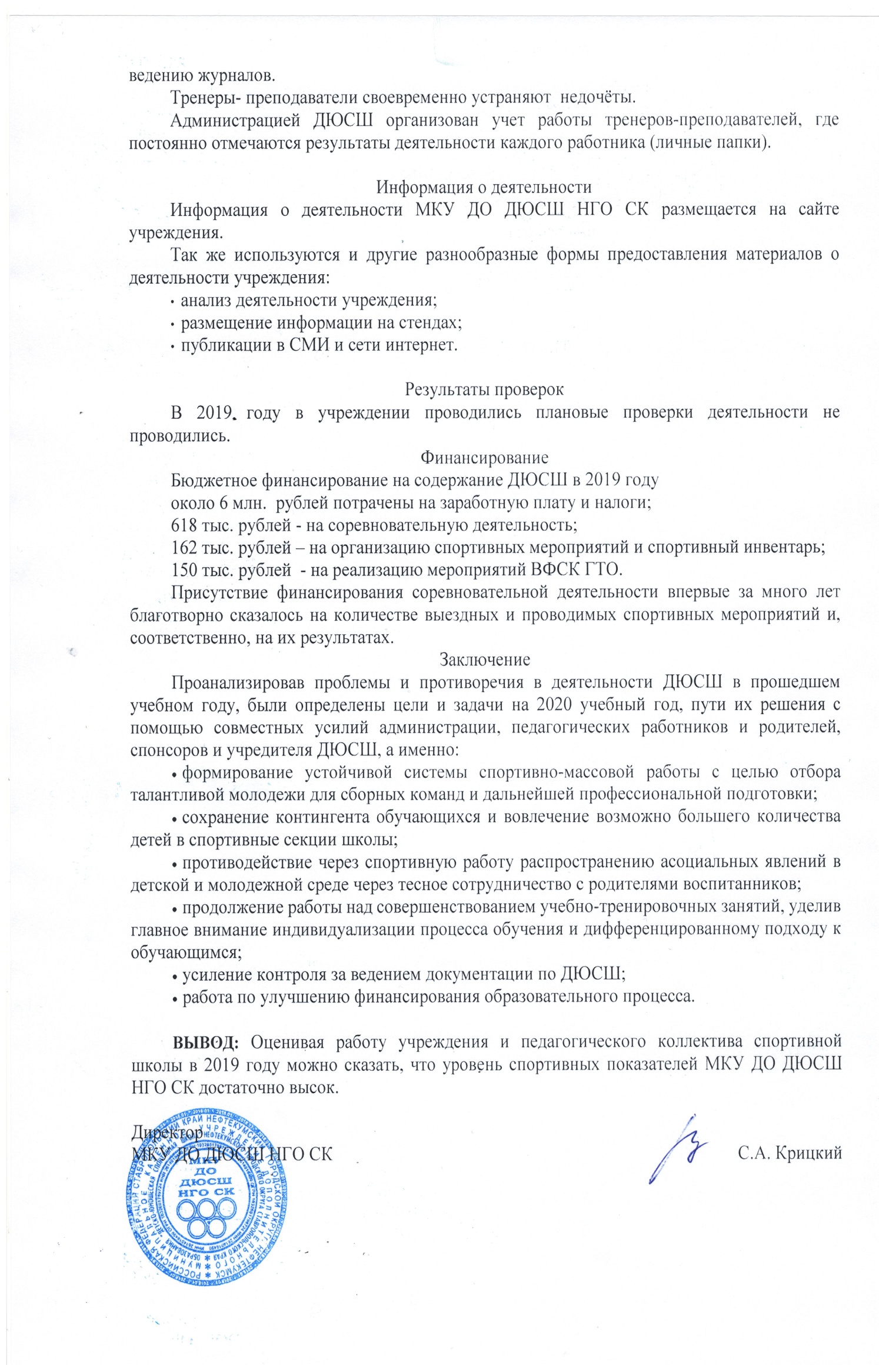 №Вид спортаКол-во тренеровОбразованиеОбразованиеКвалификационная категорияКвалификационная категорияКвалификационная категорияКвалификационная категорияКол-во обуч-ся№Вид спортаКол-во тренероввысшср- профвысшаяперваясоотвб/кКол-во обуч-ся1Футбол42211122452Волейбол33211233Баскетбол2211984Вольная борьба431222865Грэпплинг111306Художественная гимнастика111287Бокс11160Итого на 31.12.2019161246335870Наименование показателей2018 уч. год2018 уч. год2019 год2019 годНаименование показателейна нач. годана конец годана нач. годана конец годаКоличество обучающихся818822764870Количество групп33333236% сохранности контингента 100 % 100 %100 %100 %№Ф.И.О. тренера- преподавателяПроцент  посещаемостиПроцент  посещаемости№Ф.И.О. тренера- преподавателяНачало учебного годаКонец учебного года№Ф.И.О. тренера- преподавателякол-во %кол- во %1Аветисова О.Г.100%0%2Бекмуратов С.К.100%84%3Елакаев Т.А.100%73%4Джалиев Ш.Г.100%89%5Исаев Н.Г.100%89%6Кешенеев Р.М.100%87%7Коновалова Т.Ю.100%95%8Крицкий С.А.100%80%9Магомедов М.А.100%84%10Магомедов РусланМ.100%91%11Магомедов Рустам М.100%83%12Шамуратов С.Г.100%83%13Мусаев М.Х.100%81%14Мустафаев И.А.100%75%15Сокуренко С.Н.100%79%16Пирмухаметов М.С.100%98%